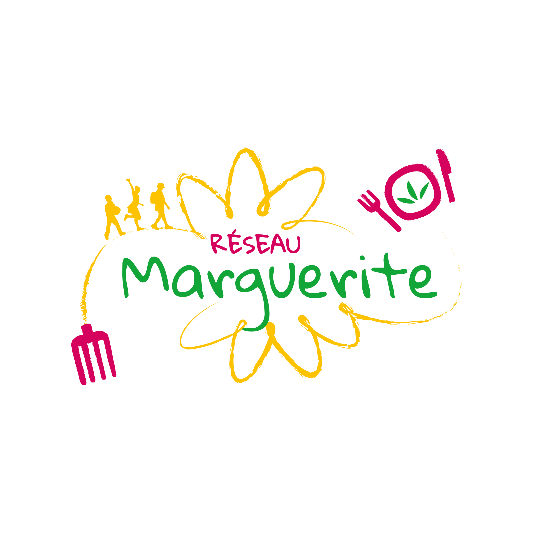 1 kg de compote de pomme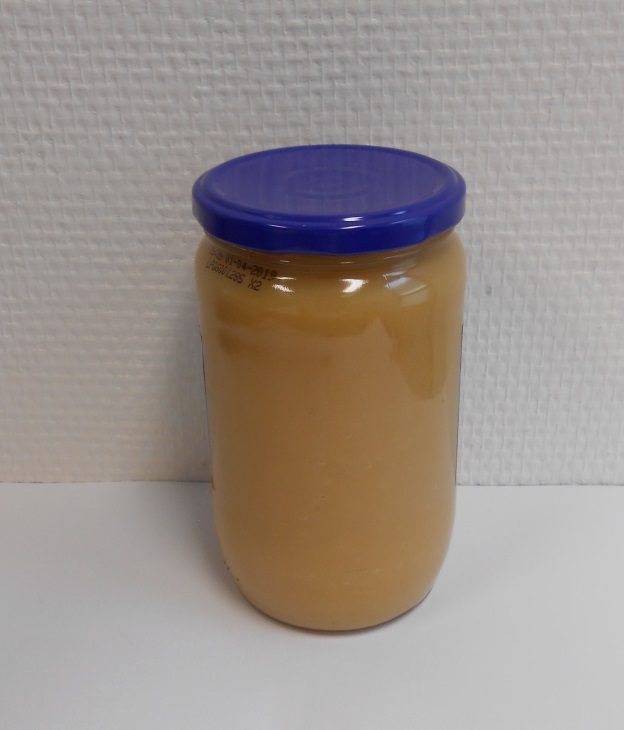 